           KWESTIONARIUSZ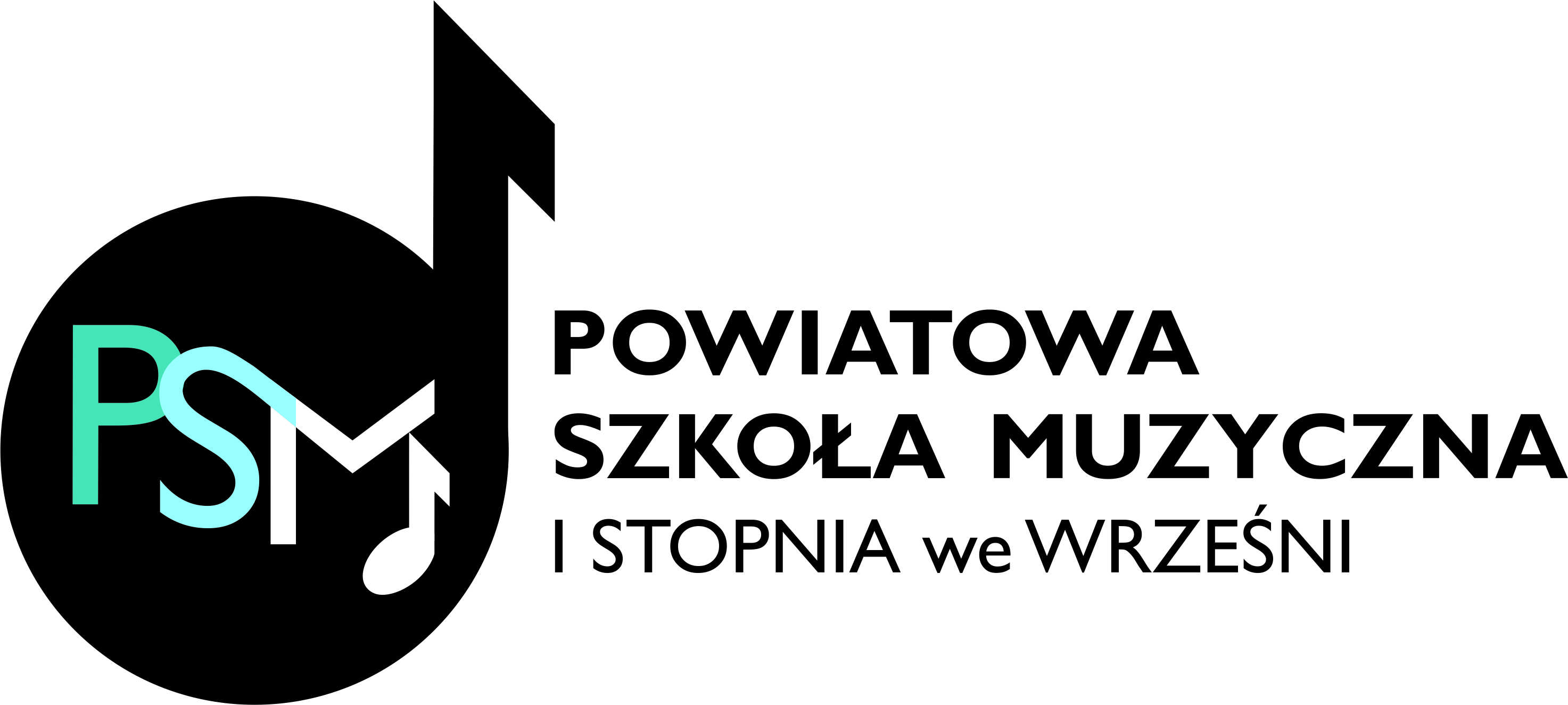 kandydata do Powiatowej Szkoły Muzycznej I stopnia we WrześniImię i nazwisko kandydata……………………………………………………………………………………..Data urodzenia……………………………………………………………………………………………………..PESEL…………………………………………………………………………………………………………………….Adres zamieszkania………………………………………………………………………………………………Imiona i nazwiska Rodziców………………………………………………………………………………..Telefon kontaktowy……..……………………………………………………………………………………..Wybrany instrument *………………………………………………………………………………………….Inne informacje o kandydacie………………………………………………………………………………*proszę podać jeden lub dwa instrumenty wyboru lub wpisać „do decyzji komisji”POWIATOWA SZKOŁA MUZYCZNA I STOPNIAul. Wojska Polskiego 1, 62-300 Wrześniatel. 509 642 802e-mail: szkola@psmwrz.plRodzic / opiekunKlauzula zgody na przetwarzanie danych osobowych zgodnie z RODOWyrażam zgodę na przetwarzanie moich danych osobowych oraz danych osobowych mojego dziecka/podopiecznego przez administratora danych Powiatową Szkołę Muzyczną
I stopnia we Wrześni, z siedzibą pod adresem: ul. Wojska Polskiego 1, 62-300 Września, reprezentowaną przez Dyrektora Szkoły, w celu prowadzenia działalności edukacyjno-opiekuńczej, co związane jest z głównym przedmiotem działalności szkoły.Wyrażam zgodę na kontaktowanie się ze mną drogą telefoniczną, mailową i sms w celu powiadamiania i konsultowania godzin i terminów lekcji.Podaję dane osobowe dobrowolnie i oświadczam, że są one zgodne z prawdą.Zapoznałem/am się z treścią klauzuli informacyjnej, w tym z informacją o celu                                 i sposobach przetwarzania danych osobowych oraz prawie dostępu do treści swoich danych i prawie ich poprawiania...............................................................................                                                                      (podpis osoby zapoznanej z klauzulą                                                                                 i wyrażającej zgodę na przetwarzanie danych)     Powiatowa Szkoła Muzyczna I stopnia we Wrześni. OCHRONA DANYCH OSOBOWYCH           według RODO, nr wyd.1 , nr dokumentu:P3, 02-09-2019.Niniejszy dokument jest własnością Powiatowej Szkoły Muzycznej I stopnia we Wrześni